TUGAS AKHIRSTUDI KOMPARATIF TEKNIK-TEKNIK PEMBESARAN CITRA DIGITAL BERBASIS BICUBIC DAN B-SPLINETugas AkhirUntuk sebagian persyaratanMencapai derajat sarjana S-1 Jurusan Teknik Elektro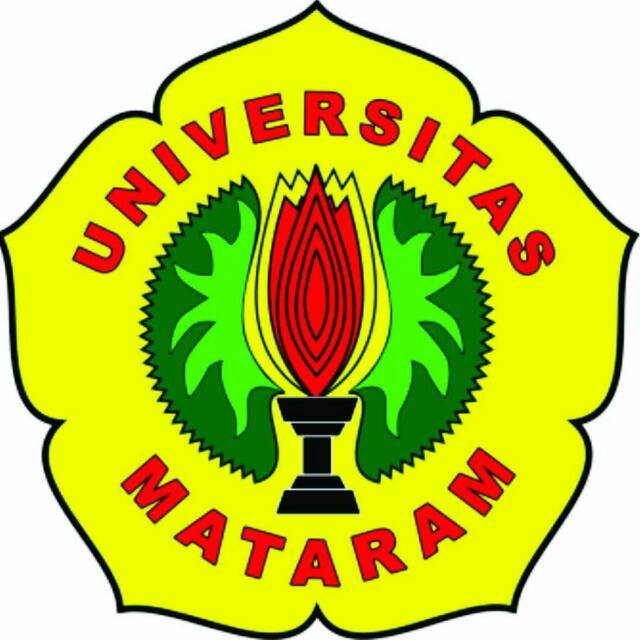 Oleh:Izdyad FathinF1B 010 042JURUSAN TEKNIK ELEKTROFAKULTAS TEKNIKUNIVERSITAS MATARAM2018